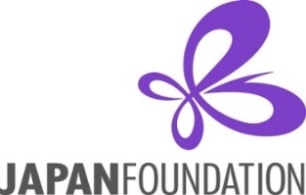 Recruitment Sheet for Staff(The Japan Foundation, New Delhi）The Japan Foundation, New Delhi is looking for a program coordinator who can support our Japanese Language team. We are looking for a qualified and motivated Indian, who is a learner of Japanese-language, and who is interested in learning/teaching/promoting Japanese and Japanese culture.Please read the following instructions carefully. We are looking forward to your entry!Working LocationThe Japan Foundation, New DelhiA-13, Green Park, Aurobindo Marg, New Delhi – 110016EligibilityAge 22 and overJapanese-Language Proficiency Test (JLPT) N3 holder or higher.(N2 or higher is preferred)2) Living in Delhi/NCR region.3) Having Good communication and task management skills　 4) Having Basic PC skills such as using Microsoft Word and Excel,       using E-mail and Internet Searching, SNS etc.   5) Can work as soon as possible (Mid of June).   6) Graduate degree in Japanese language/East Asian Studies is preferred.   7) Working experience as a coordinator is preferred. Working Schedule- Fulltime (From Monday to Friday, 9:30 to 17:30, 13:00-14:00 lunch)- Sometime weekend duties and overtime duties will be assignedJob Description Main task will be to coordinate Japanese Language programs.To co-ordinate Japanese Language Programs with Japanese Language Experts and compile the necessary data as required To do all types of secretarial work Salary INR 36,000～ per month. *TDS 10% will be deducted. Notes Personal communication is not allowed, and all the enquiries shall be entertained through emails only. How to apply Please send your CV (English or Japanese) to following contact person by email. Any format is fine. Please attach softcopies of the documents below. Your picture Certificate of graduate/ post graduate degree JLPT Certificate of Result and Scores    Once your CV is selected, interviews at The Japan Foundation, New Delhi will        be conducted. Contact Person Taisei Toyomaru The Japan Foundation, New Delhi Director, Japanese language educationEmail: Taisei_Toyomaru@jpf.go.jpKyoko TakemotoThe Japan Foundation, New DelhiJapanese language Visiting LecturerEmail: kyokotakemoto.jfnd@gmail.com